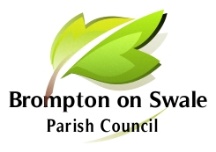 To:  	All Members		County Councillor C LesDistrict Councillors		PoliceBrompton-on-Swale Residents		NOTCIE IS HEREBY GIVEN THAT THE NEXT ORDINARY MEETING OF THE PARISH COUNCIL WILL BE HELD ON THURSDAY 27 OCTOBER 2022 AT 7.00 PM AT THE BROMPTON-ON-SWALE COMMUNITY SPORTS HALL, HONEY POT ROAD, BROMPTON-ON-SWALEThe meeting is open to the public by virtue of the Public Bodies (administration to Meetings Act 1960 s1 and The Local Authorities (Coronavirus) (Flexibility of Local Authority Meetings) (England) Regulations 2020.It is recommended that for the safety of all those attending the meeting, taking personal responsibility and carrying out a lateral flow test before arrival and wearing a face mask whilst indoors (if unable to maintain social distancing), will be encouraged, regardless of vaccination status.Members of the public and press are invited to attend and may address members of the Council during the item set aside for public participation – Item 3 ‘Public Participation'Members of the public are allowed to film, make sound recordings and use social media to record all public items on our agendas, provided that they provide advance notice to the Clerk or Chairman by the start of the meeting, filming and recording is overt & filming and recording is not undertaken in a manner which the Chairman considers to be disruptive or distracting to the good order and conduct of the meeting. Members of the public present also have the right NOT to be filmed or recorded.Martin Reynolds, Clerk to the Parish CouncilAgenda for meeting is shown below27 October 2022Cllr Andrew Guest(Chairman)AGENDA1		Apologies: To Note Apologies and Approve Reasons for Absence2	Declaraton of Interest: To Approve Dispensation Requests and to Note Declarations of Interests not already declared under members Code of Conduct or members register of Pecuniary Interests3	Public Participation:  Members of the public who wish to speak regarding an item within the remit of the Parish Council may do so. PLEASE NOTE: Total time limit for this item is 30 minutes, each speaker limited to a 5-minute slot.4	To confirm the Minutes of the last meeting held on 1 September 2022 as a true and correct record 5	Matters arising – to receive any information on ongoing matters from the minutes and decide on further action where necessary5.1	Augustus Gardens	5.2	Reinforcing the Riverside	5.3	Allotments site	5.4	Queen’s Platinum Jubilee celebrations5.5	Soil heap Bathroom World Car park5.6	Replacement Trees5.7	Probation Service Clean up5.8	Tree Removal Sports Field6	Reports: NYCC; RDC; Police; Village Society   7	Current issues  7.1	To discuss planning application 19/00556/Full – Building development White House7.2	To discuss planning application 21/00370/Full – Timber stable block Bridge Farm8	Parish Finances8.1	To receive and note the payments previously authorised and receipts (circulated prior to the meeting)8.2	To receive a bank reconciliation and budget comparison for the year to date (circulated prior to the meeting)8.3	To approve the following new accounts for payment8.3.1	Agree purchase of wreath for Remembrance Day, cost £50.00 + £25.00 donation (retrospective)8.3.2	Discuss and agree cost for removal of tree in sports field £540.00 to cut to ground level, or £660.00 to include grinding out stump.8.3.3	Discuss and agree cost to remove damaged tree on riverside £250 and coppicing of other willow tree a further £250.009	To consider the following new Correspondence received and decide action where necessary9.1	Discuss email from Catterick Village Junior Football Team.10	To consider and decide upon the following New Planning Applications	No new planning applications.11	To receive the following Planning Decision/Information12	Minor Matters13	To confirm the Date of next meeting, Thursday 8 December 2022 @7.00pm - TBA11.122/00532/FULLChange of use from office to 2 residential units. Gatherley Hse, Gatherley Rd DL10 7JFNo Comments/objections11.222/00531/FULLNew entrance porch and timber clad garden pod. Gatherley Barn, Gatherley Rd, DL10 7JJNo Comments/objections11.322/00431/FULLChange of use of agriculture land to create larger garden.  Brewery Barn, Richmond Rd DL10 7HEGranted11.422/00423/FULLConversion of existing garage to form living accommodation & 2 no rooflights and windows6 River Ln Dl10 7HHGRANTED11.513/00696/FULLPermission for use of former premises for manufacturing tools for pipe cleaning. Gatherley Rd DL10 7JHGRANTED11.622/00506/FULLChange of use from agriculture use to Domestic. Beechgrove, Howe Hill Ln DL10 7HYGRANTED11.722/00555/FULLDemolition of existing building and erection of garage with office & gym above.  40A Richmond Rd DL10 7HENo comments/objections11.821/00497/FULLInstallation of ball catchment net inside eastern boundary. Village Sports Hall Honey Pot Rd DL10 7HTNo comments/objections11.922/00398/FULLSingle storey extension. 8 Nightingale Close DL10 7TRGRANTED11.1022/00532/FULLChange of use from office to 2 residential units. Gatherley Hse, Gatherley Rd DL10 7JFGRANTED11.1122/00472/FULLConversion of former agriculture building (change to plan dated 17/07/22) Parkgate Ln DL20 7HDNo comments/objections11.1219/00475/TPOCarry out work to Copper Beech Tree – Brompton Grange River Lane DL10 &HHRefused